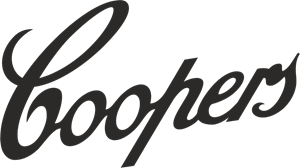 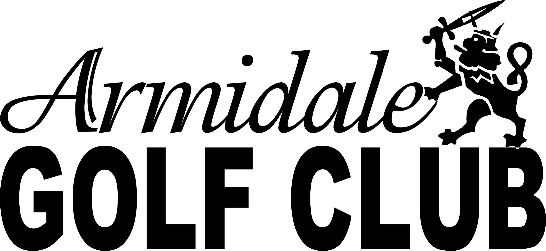 COOPERS ARMIDALE GOLF CLUB MEN’S JUG WEEKEND NOMINATION FORM 2023For any assistance, questions, please call 02 6772 6592Saturday 11th November - $40 Per PlayerSunday 12th November - $40 Per PlayerCart Hire Request - $40 Per CartCart hire fee is $40 per day and MUST be paid for with player nomination. Cart bookings for Saturday and Sunday are essential. Carts are available between 6.30am – 7.30am in the morning and 12.30pm – 1.30pm in the afternoon for Saturday and Sunday. Carts will be available for $30 for the Friday 9 hole competition and are payable on the day. No cart bookings will be taken for Friday 9 hole competition and carts will available when free.  Please nominate which scoring system you would like to use.1: Miscore scoring app  2: Individual score card       Please return this form including payment to one of the following, alternatively please feel free to hand in your registration in person to the Armidale Golf Club, Golf Links Road Armidale NSW 2350. If you wish to pay via credit/ debit card, please email your form and call 02 6772 6592. Armidale Golf Club P.O Box 54 – Armidale NSW 2350golf@armidalegolf.com.auPLEASE TICK YOUR PAYMENT OPTION          CREDIT CARD 		    		DIRECT DEBITPlease phone golf shop on 0267726592 for credit card paymentsDirect Debit Transfer DetailsAccount Name: Armidale Golf Club    Account Number:	100011179	BSB: 932-000	Please use Player surname and the word JUG in the referenceDebit Receipt Number/ ID: …………………………………..Armidale Jug 2023Conditions of Entry1: Maximum handicap 27 for Saturday and Sunday2: All entrants must have 20 rounds on golflink with 8 flags ( at match committee’s discretion) 3: Minimum age is 16 years4: Entry fees must be paid before names are entered onto the timesheet.5: All nominations must include golflink numbers.6: Anyone hiring golf carts will be placed in the field before 7.30am or after 12.30pm. Carts must be paid for on nomination form7: The AGC match committee is responsible for the running of the weekend and their decision is final.8: Handicapping will done on and Saturday’s event via golflink. 9: The AGC match committee has deemed that online clubs and social clubs do not meet the requirements of a home club and entries will not be accepted.10: Armidale Golf club has Miscore scoring app. Please tick box on the nomination form if you intent to use Miscore or individual score card. PLEASE PRINT CLEARLYPLAYER APLAYER BFULL NAMEGOLF LINK NUMBERCONTACT NUMBERPreferred Tee Time - Please Circle6.30am till 8.30am11.30am till 1.30pmPLEASE PRINT CLEARLYPLAYER APLAYER BFULL NAMEGOLF LINK NUMBERCONTACT NUMBERPreferred Tee Time - Please Circle6.30am till 8.30am11.30am till 1.30pmCART HIREPLAYER APLAYER BSATURDAYSUNDAY